Информация для страхователей, вступивших в добровольные правоотношения, о перечислении пособий на карты «Мир»ГУ-Вологодское региональное отделение Фонда социального страхования РФ доводит до сведения индивидуальных предпринимателей, адвокатов и нотариусов, вступивших в добровольные правоотношения на случай временной нетрудоспособности и в связи с материнством, что с 1 мая 2019 года вступили в силу изменения в постановление Правительства Российской Федерации от 01.12.2018 № 1466 «Об утверждении перечня иных выплат за счет средств федерального бюджета для целей применения частей 5 и 5.1 статьи 30.5 Федерального закона «О национальной платежной системе» (далее – Постановление № 1466), согласно которым выплаты гражданам, в том числе за счет бюджета Фонда социального страхования (далее – Фонд), имеющим детей, и выплаты гражданам, подвергшимся воздействию радиации, при перечислении на банковский счет физического лица должны осуществляться с использованием карты «Мир».Под действие Постановления № 1466, в части выплат из бюджета Фонда, попадают следующие виды пособий:- Пособие по временной нетрудоспособности (только в отношении граждан, подвергшихся воздействию радиации);- Пособие по беременности и родам;- Единовременное пособие женщинам, вставшим на учет в медицинских организациях в ранние сроки беременности;- Единовременное пособие при рождении ребенка;- Ежемесячное пособие по уходу за ребенком до достижения 1,5 лет.Перечисление указанных выплат после 01.05.2019 производится в обязательном порядке на банковские счета застрахованных лиц, операции по которым осуществляются с использованием карт «Мир».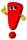 В связи с изложенным рекомендуем при заполнении заявлений на выплату пособий указывать дополнительно номер карты «Мир» и выбирать способ получения «на карту «Мир».Обращаем Ваше внимание, что при назначении и выплате пособий Фонд не располагает информацией, какая карта привязана к банковскому счету физического лица, если номер карты «Мир» не указан в заявлении на назначение пособия, то после перечисления пособий на банковский счет физического лица кредитные организации согласно Приложение 13 к Положению Банка России от 19.06.2012 года № 383-П «О правилах осуществления перевода денежных средств» должны производить следующие действия:«При наличии к банковскому счету получателя средств-физического лица эмитированной платежной карты, являющейся национальным платежным инструментом, или при отсутствии к такому банковскому счету любой эмитированной платежной карты банк получателя средств зачисляет сумму выплаты на указанный в распоряжении с кодом выплат банковский счет с учетом требований части 5 статьи 30.5 Федерального закона № 161-ФЗ.При отсутствии эмитированной платежной карты, являющейся национальным платежным инструментом, к банковскому счету получателя средств - физического лица, предусматривающему осуществление операций с использованием платежной карты, банк получателя средств отражает сумму выплаты на счете по учету сумм невыясненного назначения. В этом случае не позднее рабочего дня, следующего за днем поступления в банк распоряжения с кодом выплат, банк получателя средств направляет получателю средств - физическому лицу согласованным с ним способом уведомление с предложением в срок не позднее десяти рабочих дней со дня поступления распоряжения с кодом выплат явиться за получением суммы выплаты наличными деньгами либо представить распоряжение о зачислении суммы выплаты на банковский счет, предусматривающий осуществление операций с использованием национального платежного инструмента, или на банковский счет, не предусматривающий осуществление операций с использованием платежной карты.Если в течение десяти рабочих дней со дня поступления в банк получателя средств распоряжения с кодом выплат получатель средств физическое лицо не явился за получением наличных денег или не представил распоряжение о зачислении денежных средств на банковский счет, предусматривающий осуществление операций с использованием национального платежного инструмента, либо на банковский счет, не предусматривающий осуществление операций с использованием платежной карты, банк получателя средств на одиннадцатый рабочий день со дня поступления распоряжения с кодом выплат осуществляет возврат плательщику денежных средств в сумме выплаты с указанием в распоряжении в реквизите «Назначение платежа» на то, что возврат денежных средств осуществляется в связи с несоблюдением требований части 5 статьи 30.5 Федерального закона № 161-ФЗ. Одновременно банк получателя средств направляет получателю средств - физическому лицу согласованным с ним способом уведомление о возврате плательщику суммы выплаты».Для получения вышеуказанных пособий рекомендуем страхователям, вступившим в добровольные правоотношения и не имеющим на сегодня банковской карты «МИР», обратиться в банк для её получения.